Pondělí 	  7. 12. 					16:20 – 17:00	2. ročník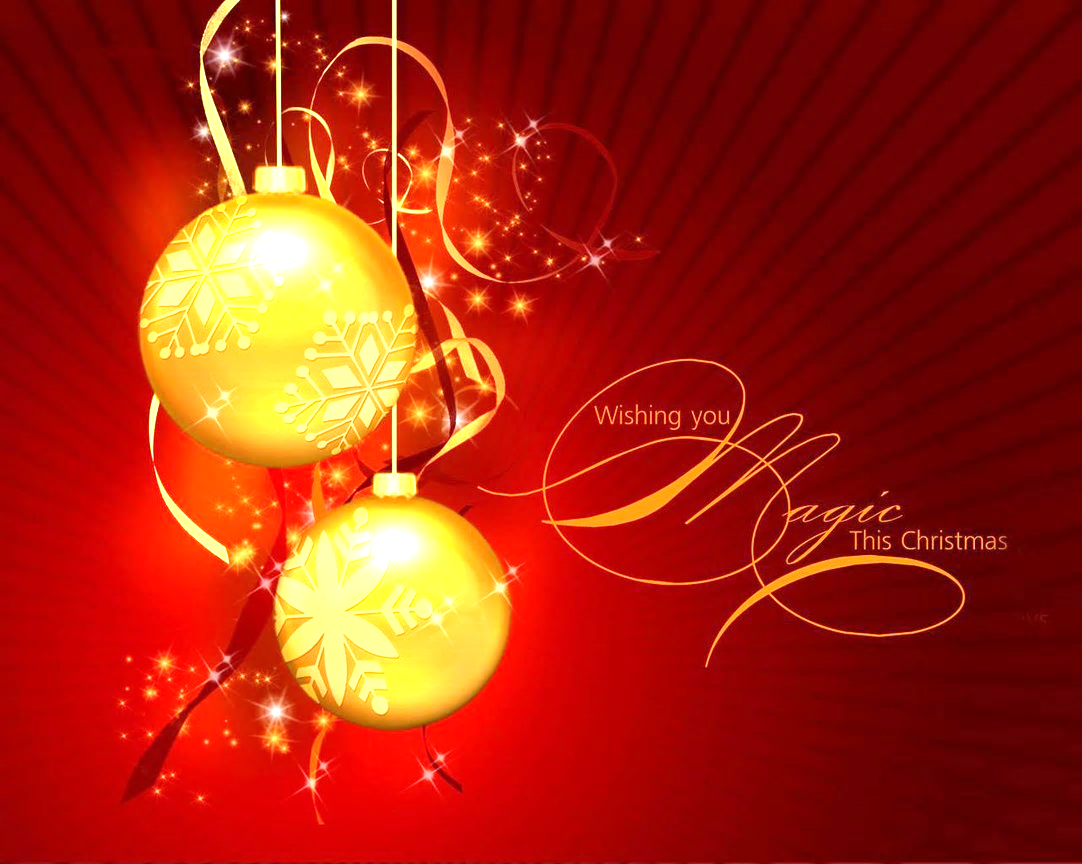 Pátek 	11. 12.					15:00 – 15:50 	6. ročníkPondělí 	14. 12.					17:30 – 18:15  	7. ročníkÚterý		15. 12.					15:00 – 15:45	4. ročníkÚterý 	15. 12. 					17:00 – 18:30	SPDStředa 	16. 12. 					16:15 – 16:50	1. ročník